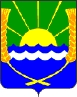 Администрация Красносадовского сельского поселенияАзовского района Ростовской области  ПОСТАНОВЛЕНИЕ« 31 » марта 2020 г.                              №53/5                               п.Красный СадОб утверждении отчета о реализации муниципальной программы Красносадовского сельского поселения «Развитие сетей наружного освещения Красносадовского сельского поселения» за 2019 годВ соответствии с постановлением Администрации Красносадовского сельского поселения от 17.10.2018г.  № 86/1 «Об утверждении Порядка разработки, реализации и оценки эффективности муниципальных программ Красносадовского сельского поселения», постановлением Администрации Красносадовского сельского поселения от 29.12.2018г. №113 «Об утверждении Плана реализации муниципальной программы «Развитие сетей наружного освещения Красносадовского сельского поселения» на 2019 год», Администрация Красносадовского сельского поселенияПОСТАНОВЛЯЕТ:1. Утвердить Отчет о реализации муниципальной программы «Развитие сетей наружного освещения Красносадовского сельского поселения» за 2019 год, согласно приложению № 1.2. Настоящее постановление вступает в силу с момента подписания и подлежит опубликованию на официальном сайте Администрации Красносадовского сельского поселения www.krasnosadovskoe.ru .3. Контроль за выполнением настоящего постановления оставляю за собой.Глава АдминистрацииКрасносадовского сельского поселения 				                                     Н.Л.ЯкубенкоПриложение к постановлению администрацииКрасносадовского сельского поселения от 31.03.2020 г. № 53/5Отчето реализации муниципальной программы Красносадовского сельского поселения «Развитие сетей наружного освещения Красносадовского сельского поселения» за 2019 Раздел 1. Конкретные результаты, достигнутые за 2019 год	В целях создания условий для снижения расходов местного бюджета на оплату энергетических ресурсов в рамках реализации муниципальной программы «Развитие сетей наружного освещения Красносадовского сельского поселения», утвержденной постановлением администрации Красносадовского сельского поселения от 21.11.2018 г. №95/2 (далее – муниципальная программа), комплекс мероприятий, в результате которых планируется поэтапное снижение количества осветительных приборов со сроком службы более нормативного и неэкономичными источниками света,  замена действующих сетей наружного освещения, выработавших срок эксплуатации, предусмотрен с 2022 года.Раздел 2. Результаты реализации основных мероприятий, а также сведения о достижении контрольных событий муниципальной программыВ рамках подпрограммы 1 «Развитие сетей наружного освещения», предусмотрена реализация основных мероприятий с 2022 года.Основное мероприятие 1.1. «Ремонт и реконструкция сетей наружного освещения» специализированной организацией на ремонт сетей наружного освещения. Будет реализовываться с 2022 года. Основное мероприятие 1.2. «Оплата и обслуживание уличного освещения» выполнено в полном объеме согласно показаний счетчиков по расходу электроэнергии. Основное мероприятие 1.3. «Приобретение и установка новых светильников наружного освещения». Будет реализовываться с 2022 года.Сведения о выполнении основных мероприятий, а также контрольных событий муниципальной программы приведены в приложении № 1 к отчету о реализации муниципальной программы.Раздел 3. Анализ факторов, повлиявших на ход реализации муниципальной программыВ ходе анализа факторов, повлиявших на ход реализации муниципальной программы 2019 году, по итогам года установлено отсутствие фактов невыполнения мероприятий плана реализации муниципальной программы. В связи с чем принятие дополнительных мер, корректировок, постановки новых задач для качественной реализации мероприятий муниципальной программы в текущем году нет необходимости.Раздел 4. Сведения об использовании бюджетных ассигнованийи внебюджетных средств на реализацию муниципальной программыОбъем запланированных расходов на реализацию муниципальной программы на 2019 год составил 250,0 тыс. рублей, в том числе по источникам финансирования:местный бюджет 250,0 тыс. рублей;План ассигнований в соответствии с решением Собрания депутатов Красносадовского сельского поселения «О бюджете Красносадовского сельского поселения на 2019год и плановый период 2020 и 2021 годов» составил 250,0 тыс. рублей. В соответствии со сводной бюджетной росписью – 250,0 тыс. рублей, в том числе по источникам финансирования:местный бюджет 250,0 тыс. рублей;Исполнение расходов по муниципальной программе составило 237,7 тыс. рублей, в том числе по источникам финансирования:местный бюджет 237,7 тыс. рублей;Сведения об использовании бюджетных ассигнований и внебюджетных средств на реализацию муниципальной программы за 2019 год приведены в приложении № 2 к отчету о реализации муниципальной программы.Раздел 5. Сведения о достижении значений показателей муниципальной программы, подпрограмм муниципальной программы за 2019 годМуниципальной программой и подпрограммой муниципальной программы предусмотрено два показателя, по двум из которых фактические значения соответствуют плановым.Показатель 1 «Доля освещенных населенных пунктов к общему числу населенных пунктов» - 50,0 %Сведения о достижении значений показателей муниципальной программы, подпрограмм муниципальной программы с обоснование отклонений по показателям приведены в приложении № 3 к отчету о реализации муниципальной программы.Раздел 6. Результаты оценки эффективности реализации муниципальной программыЭффективность муниципальной программы определяется на основании степени выполнения целевых показателей, основных мероприятий и оценки бюджетной эффективности муниципальной программы.1. Степени достижения целевых показателей муниципальной программы, подпрограмм муниципальной программы:степень достижения целевого показателя 1-1, что характеризует высокий уровень эффективности реализации муниципальной программы по степени достижения целевых показателей.2. Степень реализации основных мероприятий, финансируемых за счет всех источников финансирования, оценивается как доля основных мероприятий, выполненных в полном объеме.Степень реализации основных мероприятий, составляет 1:1=1, что характеризует высокий уровень эффективности реализации муниципальной программы по степени реализации основных мероприятий, мероприятий ведомственных целевых программ.3. Бюджетная эффективность реализации муниципальной программы рассчитывается в несколько этапов.3.1. Степень реализации основных мероприятий финансируемых за счет средств бюджетов, оценивается как доля мероприятий, выполненных в полном объеме.Степень реализации основных мероприятий муниципальной программы составляет 1:1=1.3.2. Степень соответствия запланированному уровню расходов за счет средств бюджетов, оценивается как отношение фактически произведенных в отчетном году бюджетных расходов на реализацию муниципальной программы к их плановым значениям.Степень соответствия запланированному уровню расходов:237,7 тыс. рублей/250,0 тыс. рублей=0,95≈13.3 Эффективность использования средств бюджетов рассчитывается как отношение степени реализации основных мероприятий, мероприятий ведомственных целевых программ к степени соответствия запланированному уровню расходов за счет средств бюджетов.Эффективность использования финансовых ресурсов на реализацию муниципальной программы:1/1=1, в связи с чем бюджетная эффективность реализации муниципальной программы является высокой.Уровень реализации муниципальной программы в целом2:1*0,5+1*0,3+1*0,2= 1, в связи с чем уровень реализации муниципальной программы является высоким.Приложение №1 к отчету о реализации муниципальной программыСВЕДЕНИЯо выполнении основных мероприятий,мероприятий ведомственных целевых программ, а также контрольных событий муниципальной программы «Развитие сетей наружного освещения Красносадовского сельского поселения»за  2019 год.<1> В целях оптимизации содержания информации в графе 2 допускается использование аббревиатур, например: муниципальная программа – МП, основное мероприятие  – ОМ.Приложение №2 к отчету о реализации муниципальной программыСВЕДЕНИЯоб использовании бюджетных ассигнований и внебюджетных средств на реализацию муниципальной программы «Развитие сетей наружного освещения Красносадовского сельского поселения» за 2019 г.<1> В соответствии с бюджетной отчетностью на 1 января текущего финансового года.<2> Включается в приложение при наличии средств.<3> По основным мероприятиям подпрограмм и мероприятиям ВЦП в графе 3 «Объем расходов
(тыс. рублей), предусмотренных муниципальной программой» сумма должна соответствовать данным Таблицы 7.<4> В целях оптимизации содержания информации в графе 2 допускается использование аббревиатур, например: муниципальная программа – МП, основное мероприятие  – ОМ.Приложение №3 к отчету о реализации муниципальной программыСВЕДЕНИЯ о достижении значений показателей муниципальной программы «Развитие сетей наружного освещения Красносадовского сельского поселения» за 2019 год<1> Приводится фактическое значение показателя за год, предшествующий отчетному№ п/пНомер и наименование <1>Ответственный 
 исполнитель, соисполнитель, участник  
(должность/ ФИО)Плановый срок окончания реализацииФактический срокФактический срокРезультатыРезультатыПричины не реализации/ реализации не в полном объеме№ п/пНомер и наименование <1>Ответственный 
 исполнитель, соисполнитель, участник  
(должность/ ФИО)Плановый срок окончания реализацииначала реализацииокончания реализациизапланированныедостигнутыеПричины не реализации/ реализации не в полном объеме123456789Подпрограмма 1. «Развитие сетей наружного освещения»ХХХОсновное мероприятие 1.1. ремонт и реконструкция сетей наружного освещенияАдминистрация Красносадовского сельского поселения31.12.201901.01.1931.12.2019обеспечение комфортными условиями проживания населения Красносадовского сельского поселения путем повышения качества предоставляемых коммунальных услуг и сокращение энергоресурсовРеализация с 2022 годаОсновное мероприятие 1.2 оплата и обслуживание уличного освещенияАдминистрация Красносадовского сельского поселения31.12.201901.01.1931.12.2019обеспечение комфортными условиями проживания населения Красносадовского сельского поселения путем повышения качества предоставляемых коммунальных услуг и сокращение энергоресурсовСвоевременная оплата за уличное освещение Основное мероприятие 1.3 приобретение и установка новых светильников наружного освещенияАдминистрация Красносадовского сельского поселения31.12.201901.01.1931.12.2019обеспечение комфортными условиями проживания населения Красносадовского сельского поселения путем повышения качества предоставляемых коммунальных услуг и сокращение энергоресурсовРеализация с 2022 годаНаименование       
муниципальной     
 программы, подпрограммы 
муниципальной     
программы,основного мероприятия<4>Источники финансированияОбъем   
расходов (тыс. руб.), предусмотренныхОбъем   
расходов (тыс. руб.), предусмотренныхФактические 
расходы (тыс. руб.) <1>Наименование       
муниципальной     
 программы, подпрограммы 
муниципальной     
программы,основного мероприятия<4>Источники финансированиямуниципальной программойСводной бюджетной росписьюФактические 
расходы (тыс. руб.) <1>12345Муниципальная
программа   «Развитие сетей наружного освещения Красносадовского сельского поселения»   всего                 250,0250,0237,7Муниципальная
программа   «Развитие сетей наружного освещения Красносадовского сельского поселения»   федеральный бюджет    Муниципальная
программа   «Развитие сетей наружного освещения Красносадовского сельского поселения»   областной бюджетМуниципальная
программа   «Развитие сетей наружного освещения Красносадовского сельского поселения»   местный бюджет 250,0250,0237,7Муниципальная
программа   «Развитие сетей наружного освещения Красносадовского сельского поселения»   безвозмездные поступления в местный  бюджет,  <2>Муниципальная
программа   «Развитие сетей наружного освещения Красносадовского сельского поселения»   внебюджетные источникиХПодпрограмма 1 «Развитие сетей наружного освещения» всего                 250,0250,0237,7Подпрограмма 1 «Развитие сетей наружного освещения» федеральный бюджет    Подпрограмма 1 «Развитие сетей наружного освещения» областной бюджетПодпрограмма 1 «Развитие сетей наружного освещения» местный бюджет 250,0250,0237,7Подпрограмма 1 «Развитие сетей наружного освещения» внебюджетные источникиХОсновное мероприятие 1.1 ремонт и реконструкция сетей наружного освещениявсего                <3> Основное мероприятие 1.1 ремонт и реконструкция сетей наружного освещенияфедеральный бюджет    Основное мероприятие 1.1 ремонт и реконструкция сетей наружного освещенияобластной бюджетОсновное мероприятие 1.1 ремонт и реконструкция сетей наружного освещенияместный бюджет Основное мероприятие 1.1 ремонт и реконструкция сетей наружного освещениявнебюджетные источникиХОсновное мероприятие 1. 2 оплата и обслуживание уличного освещения всего            <3>     250,0250,0237,7Основное мероприятие 1. 2 оплата и обслуживание уличного освещения федеральный бюджет    Основное мероприятие 1. 2 оплата и обслуживание уличного освещения областной бюджетОсновное мероприятие 1. 2 оплата и обслуживание уличного освещения местный бюджет 250,0250,0237,7Основное мероприятие 1. 2 оплата и обслуживание уличного освещения внебюджетные источникиХОсновное мероприятие 1.3 приобретение и установка новых светильников наружного освещениявсего <3>                Основное мероприятие 1.3 приобретение и установка новых светильников наружного освещенияфедеральный бюджет    Основное мероприятие 1.3 приобретение и установка новых светильников наружного освещенияобластной бюджетОсновное мероприятие 1.3 приобретение и установка новых светильников наружного освещенияместный бюджет Основное мероприятие 1.3 приобретение и установка новых светильников наружного освещениявнебюджетные источникиХ№ п/пНомер и наименованиеЕдиницаизмеренияЗначения показателей 
муниципальной программы,     
подпрограммы муниципальной 
программыЗначения показателей 
муниципальной программы,     
подпрограммы муниципальной 
программыЗначения показателей 
муниципальной программы,     
подпрограммы муниципальной 
программыОбоснование отклонений  
 значений показателя    
на конец   
 отчетного года       
(при наличии)№ п/пНомер и наименованиеЕдиницаизмерениягод,      
предшествующий 
отчетному<1>отчетный годотчетный годОбоснование отклонений  
 значений показателя    
на конец   
 отчетного года       
(при наличии)№ п/пНомер и наименованиеЕдиницаизмерениягод,      
предшествующий 
отчетному<1>планфактОбоснование отклонений  
 значений показателя    
на конец   
 отчетного года       
(при наличии)1234567Муниципальная программа «Развитие сетей наружного освещения Красносадовского сельского поселения»Муниципальная программа «Развитие сетей наружного освещения Красносадовского сельского поселения»Муниципальная программа «Развитие сетей наружного освещения Красносадовского сельского поселения»Муниципальная программа «Развитие сетей наружного освещения Красносадовского сельского поселения»Муниципальная программа «Развитие сетей наружного освещения Красносадовского сельского поселения»Муниципальная программа «Развитие сетей наружного освещения Красносадовского сельского поселения»Муниципальная программа «Развитие сетей наружного освещения Красносадовского сельского поселения»1.Показатель 1. «Доля освещенных населенных пунктов к общему числу населенных пунктов»проценты50,050,0...